Name: ____________________________                                                                Date: _____________StanMack Crossing Scheme Assignment F0 I.    A. Cross the following flies and list ALL the possible genotypes and corresponding phenotypes.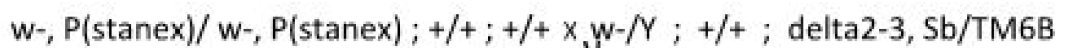 B. The result we want is the Jump starter male. Identify the phenotype of that fly and explain why we want that fly.………………………………………………………………………………………………………………………………………………………………….………………………………………………………………………………………………………………………………………………………………….………………………………………………………………………………………………………………………………………………………………….………………………………………………………………………………………………………………………………………………………………….………………………………………………………………………………………………………………………………………………………………….………………………………………………………………………………………………………………………………………………………………….………………………………………………………………………………………………………………………………………………………………….………………………………………………………………………………………………………………………………………………………………….